Film 3:  Skolevalg 	 	 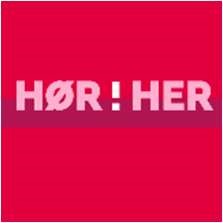 Ordliste Spørsmål til diskusjon og samtale: 1  	Har du stemt i hjemlandet ditt? Hvordan foregår valg i hjemlandet ditt?  Hvem kan stemme i Norge og i hjemlandet ditt?  Er det farlig å stemme i Norge? Er det farlig å stemme i hjemlandet ditt?  Hva liker du med valg i Norge? Ord Forklar eller oversett til ditt språk Et valg  Et demokrati  Å stemme  En stemmeseddel  En valgurne  Et tellekorps  En valgfunksjonær  Et parti  Et partiprogram   En ordfører  